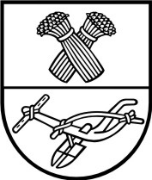 PANEVĖŽIO RAJONO SAVIVALDYBĖS TARYBA SPRENDIMASDĖL PANEVĖŽIO RAJONO GARBĖS PILIEČIO VARDO SUTEIKIMO2017 m. sausio 26 d. Nr. T2-Panevėžys	Vadovaudamasi Lietuvos Respublikos vietos savivaldos įstatymo 16 straipsnio 2 dalies 
45 punktu ir Garbės piliečio vardo suteikimo tvarka, patvirtinta Savivaldybės tarybos 2007 m. lapkričio 15 d. sprendimu Nr. T-266 „Dėl Panevėžio rajono Garbės piliečio vardo suteikimo tvarkos, Panevėžio rajono Garbės piliečio vardo suteikimo komisijos veiklos nuostatų patvirtinimo“, bei atsižvelgdama į Panevėžio rajono Garbės piliečio vardo suteikimo komisijos 2017 m. sausio 12 d. posėdžio protokolą Nr. T4-1, Savivaldybės taryba n u s p r e n d ž i a:1. Suteikti Panevėžio rajono Garbės piliečio vardą Edrund Olaisen.2. Garbės piliečio vardo iškilmingą ir viešą suteikimą organizuoti 2017 m. vasario 16 d.Antanas Pocius
2017-01-12PANEVĖŽIO RAJONO SAVIVALDYBĖS ADMINISTRACIJOSKANCELIARIJOS SKYRIUSPanevėžio rajono savivaldybės tarybaiAIŠKINAMASIS RAŠTAS DĖL SPRENDIMO„DĖL PANEVĖŽIO RAJONO GARBĖS PILIEČIO VARDO SUTEIKIMO“2017 m. sausio 12 d.PanevėžysProjekto rengimą paskatinusios priežastys.Panevėžio rajono Garbės piliečio vardo suteikimo komisijos 2017 m. sausio 11 d. posėdžio nutarimas (2017-01-12 protokolo Nr. T4-1).Projekto rengimo esmė ir tikslai.Panevėžio rajono Garbės piliečio vardas suteikiamas asmeniui pagerbti už jo ypatingus nuopelnus, išskirtinį indėlį į Panevėžio rajono mokslo, švietimo, kultūros, sporto, ekonomikos, socialinės plėtros, krašto apsaugos ir kitas sritis, už Panevėžio rajono garsinimą šalyje ir pasaulyje.Panevėžio rajono Garbės piliečio vardas gali būti suteikiamas Lietuvos Respublikos, taip pat užsienio valstybės piliečiui, Panevėžio rajono gyventojui, ne Panevėžio rajono gyventojui. Panevėžio rajono garbės piliečio vardas gali būti suteiktas tiek gyvam, tiek mirusiam asmeniui. Jei Panevėžio rajono Garbės piliečio vardas suteikiamas mirusiam asmeniui, tai Panevėžio rajono Garbės piliečio vardo pažymėjimas ir ženklas įteikiami mirusiojo šeimai.Panevėžio rajono Garbės piliečio vardas suteikiamas tam pačiam asmeniui tik vieną kartą.Garbės piliečio vardo suteikimo komisija savo sprendimu siūlo Edrund Olaisen suteikti Panevėžio rajono Garbės piliečio vardą. Kandidatūrą pasiūlė Lietuvos–Norvegijos Rotary klubų bendradarbiavimo komiteto pirmininkas, Panevėžio Rotary klubo narys Algirdas Kęstutis Rimkus; Panevėžio Rotary klubo prezidentas Stanislovas Poliakas; Panevėžio „Nevėžio“ Rotary klubo prezidentas Jonas Narbutas; Panevėžio „Artos“ Rotary klubo prezidentas Arvydas Kuzminskas; Panevėžio „Rotaract“ klubo prezidentė Roberta Barzdaitė; Panevėžio „Interact“ klubo prezidentė Greta Gaivenytė; Panevėžio Linkaučių vaikų globos namų direktorė Jūratė Pagojienė ir Panevėžio rajono savivaldybės administracijos Paįstrio seniūnijos seniūnas Virginijus Šležas. Edrund Olaisen 2009 m. vasario 4 d. Lietuvos Respublikos Prezidento Dekretu Nr. 1K-1698 apdovanota Ordino už nuopelnus Lietuvai medaliu. 2016 m. kovo 30 d. Edrund Olaisen apdovanota Lietuvos Respublikos Seimo Gabrielės Petkevičaitės-Bitės atminimo medaliu „Tarnaukite Lietuvai“. Medalis skirtas už visuomeninę ir filantropinę veiklą, jaunų žmonių saviraiškos skatinimą ir rėmimą.Edrund Olaisen iniciatyva buvo įkurti Norvegijos ir Lietuvos Rotary klubų bendradarbiavimo komitetai Norvegijoje ir Lietuvoje, kurių tikslas – skatinti Lietuvos ir Norvegijos, kitų Skandinavijos valstybių bendradarbiavimą, rotariečių pastangomis teikti įvairiapusę paramą vaikų globos įstaigoms, socialinės atskirties žmonėms, remti gabius vaikus, vystyti bei plėtoti tolerancijos, demokratijos principus Lietuvoje.Edrund Olaisen gimė 1945 m. birželio 29 d. Norvegijoje, labai geroje, bet neturtingoje šeimoje. Ištekėjusi. Gyvena Norvegijoje. Augina 2 vaikus. Nuo 2001 metų aktyviai bendradarbiauja su Panevėžio rajono ir Panevėžio kašto žmonėmis, socialiniais darbuotojais, socialinių paslaugų įstaigomis, Panevėžio krašto savivaldybėmis bei Rotary klubais. 2004 metais Panevėžio rajonas ir Norvegijos Bamble savivaldybės pasirašė bendradarbiavimo sutartį. 2006 m. sausio 10 d. Panevėžio rajono savivaldybės mero padėka apdovanotas Norvegijos Svelvik miesto Rotary klubas (Endrund Olaisen klubas) už paramą Panevėžio rajono socialinės atskirties žmonėmis. 2008 m. lapkričio 27 d. Panevėžio rajono savivaldybės mero padėka Edrund Olaisen pareikšta už bendradarbiavimo skatinimą tarp Panevėžio ir Bamble savivaldybių.  Per 15 bendradarbiavimo metų daugiau kaip 1 000 Panevėžio rajono ir krašto šeimų sulaukė Norvegijos žmonių paramos, dėmesio ir šilumos. Kiekvienais metais piniginėmis lėšomis, materialinėmis vertybėmis inicijuotos labdaros akcijos šeimoms ir vaikų globos įstaigoms. Vaikų globos, sporto įstaigoms padovanoti 6 autobusai. Kasmet Norvegijos rotariečių lėšomis mokamos stipendijos 3–5 studentams. Edrund Olaisen iniciatyva Linkaučių vaikų globos namuose įgyvendintas bendras Panevėžio rajono savivaldybės ir Norvegijos Rotary klubų projektas – atliktas 2 aukštų, 4 sanitarinių mazgų kapitalinis remontas. Kiekvienais metais yra finansuojamos vaikų globos namų auklėtinių išvykos į sporto varžybas, teatrus, vasaros stovyklas.	2016 m. lapkričio mėn. jau 16 kartą Norvegijos Rotary klubai organizuoja Kalėdinių dovanų siuntą Panevėžio rajono ir krašto socialinėms įstaigoms bei socialiai remtiniems asmenims. Edrund Olaisen siūloma suteikti Panevėžio rajono garbės piliečio vardą už jos nuopelnus Panevėžio rajono žmonėms ir indėlį į Panevėžio rajono socialinį vystymą, bendradarbiavimo tarp Panevėžio rajono ir Norvegijos Bamble savivaldybių skatinimą.Kokių pozityvių rezultatų laukiama.Nėra.Galimos neigiamos pasekmės priėmus projektą, kokių priemonių reikėtų imtis, kad tokių pasekmių būtų išvengta. Nėra. Kokius galiojančius teisės aktus būtina pakeisti ar panaikinti, priėmus teikiamą projektą. Nereikia. Reikiami paskaičiavimai, išlaidų  sąmatos bei finansavimo šaltiniai, reikalingi sprendimui įgyvendinti.Remiantis Panevėžio rajono Garbės piliečio vardo suteikimo tvarkos 15 punktu Panevėžio rajono Garbės piliečiui skiriama vienkartinė piniginė 77 bazinių socialinių išmokų dydžio išmoka ir įteikiami Garbės piliečio vardo pažymėjimas ir ženklas.Savivaldybės mero pavaduotojas							Antanas Pocius